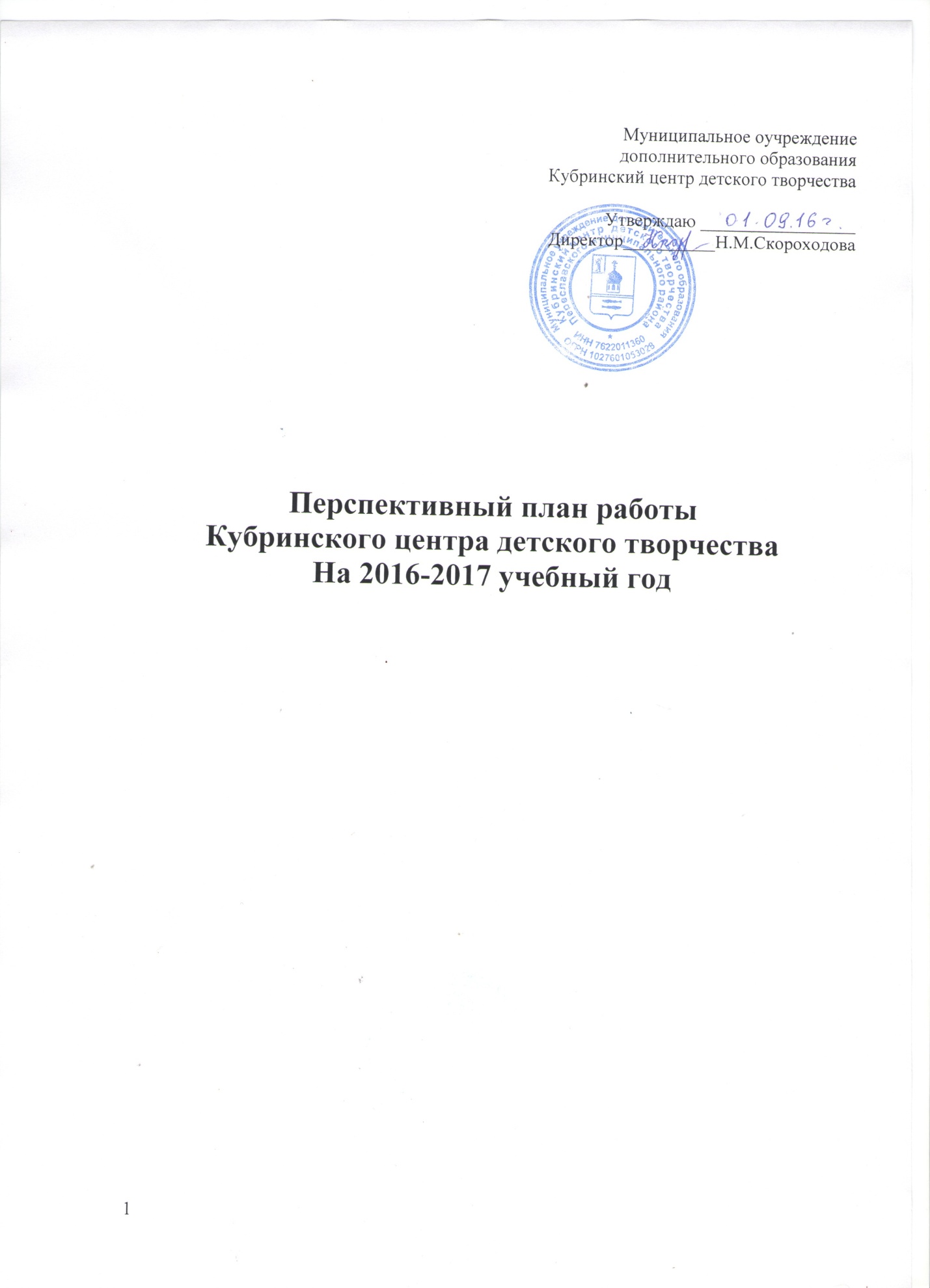 Анализ  работы ЦДТ за 2015 – 2016 учебный год  ……………………….        11. Пояснительная записка………………………………………………………  112.Цели и задачи работы коллектива на 2016-2017 учебный год  …………….11  3. Направления образовательного процесса……………………………………124.Административная и методическая работа по организации образовательного процесса……………………………………………………..134.1	Педагогический Совет…………………………………………………...4.2	Управляющий Совет……………………………………………………..4.3	Организационные мероприятия…………………………………………144.4	Методическая работа……………………………………………………..5.	Воспитательная и культурно - досуговая деятельность………………..155.1	Массовая деятельность…………………...................................................166.	Работа в социуме…………………………………………………………186.1	Сотрудничество………………………………………………………….6.2	Работа с родителями……………………………………………………..196.3	План работы по сохранности контингента воспитанников………….7.	Охрана труда, жизни и здоровья работников и обучающихся……….208.	Профилактика правонарушений среди детей и подростков…….........209.	Контрольно-инспекционная деятельность…………………………….2010.	Финансово-хозяйственная деятельность………………………………24Анализ  работы МУ ДО Кубринского ЦДТ за 2015 – 2016 учебный год  Организационно-педагогические условия образовательного процессаВ 2015-2016 учебном году педагогический коллектив муниципального учреждения дополнительного образования центра  детского творчества работал в соответствии с основными целями и задачами системы дополнительного образования:Цели и задачи работы коллективаЦель: Создание единого образовательно-воспитательного пространства Центра детского творчества, обеспечивающего развитие и формирование многогранной личности ребенка в соответствии с его склонностями, интересами и возможностями.Задачи: Создать условия для обновления содержания и качества дополнительного образования детей, для самореализации, самопознания, самоопределения личности ребенка.Создать  многообразие видов деятельности, удовлетворяющих разные интересы, склонности и потребности ребенка.Усилить  личностно-групповой характер образовательно-воспитательного пространства, способствующего мотивации воспитанников к собственному развитию посредством создания «ситуации успеха».Усилить  методическое и информационное  сопровождение деятельности педагогов дополнительного образования. Активизировать  участия родителей, социума в деятельности Центра детского творчества.Для достижения намеченной цели, решения поставленных задач центр детского творчества:обеспечивал условия, позволяющие каждому желающему ребенку получать дополнительное образование по реализуемым направлениям;осуществлял  обучение детей и подростков в рамках дополнительного образования в объединениях, творческих коллективах;организовывал  концертную деятельность, и проводил массовые и зрелищные мероприятия;оказывал методическую, консультативную помощь педагогам дополнительного образования, педагогам образовательных учреждений, родителям, населению в вопросах дополнительного образования и воспитания детей и подростков, сотрудничал с учреждениями культуры, образовательными учреждениями.Анализ и сохранность контингента обучающихсяВ творческих объединениях ЦДТ занимаются обучающихся в возрасте от 5 до 18 лет: воспитанники детского сада, учащиеся школы.Анализ контингента обучающихся в текущем учебном году показывает относительную стабильность охвата детей дополнительным образованием.Сохранность творческих объединений и учебных группВ течение учебного года в Центре детского творчества функционировали:на 01.10.2015 г. – 14 творческое объединение (304 человек);на 01.06.2016 г. – 14 творческих объединений 304 человек).Сохранность контингента составила 100 %. Администрация, педагоги дополнительного образования проводят значительную работу по вовлечению детей в творческие объединения, формированию мотивации к дополнительному образованию, сохранности контингента обучающихся.  Причинами отсева детей являются: выезд за пределы района, состояние здоровья, высокая нагрузка в СОШ. Охват дополнительным образованием  Данные цифры свидетельствуют о том, что преобладающий контингент обучающихся ЦДТ – учащиеся начальных классов (43.4%) и среднего звена (34.2%). По сравнению с предыдущим учебным годом в 2015/2016 учебном году количество обучающихся старшего звена уменьшилось./в связи с большой загруженностью в школе/ В дальнейшем следует продолжить поиск новых возможностей для привлечения детей старшего школьного возраста в посещении  объединений ЦДТ.Вывод:  Администрации, педагогическому коллективу в следующем учебном году  продолжить поиск новых возможностей для  привлечения детей  старшего школьного возраста.Содержание образовательного процессаАнализ выполнения дополнительных образовательных программ.В 2015 – 2016 учебном году в центре детского творчества реализовывалась 14 программ по  4 направленностям.Программы художественно-эстетического направления являются наиболее востребованными и детьми, и их родителями, особенно, программы «Эстрадного танца», «Акварелька»,  «Мастерилка», «Ленточка плюс бусинка». Второй год проработала программа «Лепные фантазии», но руководитель объединения сделал вывод, что отдельная трехгодичная программа очень сложна для детей среднего звена, и предложила «Лепку» сделать одним из разделов программы кружка, в который будут входить различные виды техники ручной работы.Руководители творческих объединений, серьёзно подошли к выполнению образовательных программ. На 100% выполнены  все  программы в творческих объединениях ЦДТ. Это показывает, что качество усвоения программного материала высокое во всех объединениях и объясняется активным использованием личностно-ориентированных технологий в образовательном процессе.Педагогические кадрыВ 2015-2016 учебном году в центре детского творчества работало 7 педагогов в т.ч. 2 – административный аппарат,  1 – основной педагог д.о., 4- совместителя.Из них:Директор – 1Методист – 1Педагогов – 5 человек, в том числе – 4 совместителя.Педагогический коллектив имеет профессиональную подготовку:Высшее профессиональное – 1 человек (1 совместитель) Среднее профессиональное – 4 человек ( в т.ч. 2 совместителя)Среднее – 2 человека Кроме этого, 1 педагог д.о. обучается на заочном отделении Московского педагогического университета им. Шолохова.первую категорию – 1 человек;Аттестацию на соответствие занимаемой должности прошли 3 педагога.Методическая работаНа данном этапе в нашем учреждении сложилась определенная система методической работы. Основные ее направления продиктованы современной ситуацией в образовании и уровнем состояния учебно-воспитательного процесса в ЦДТ.Методическая деятельность ЦДТ направлена на оказание организационно-методической и технической помощи педагогу в обучении и воспитании детей, обновление программного обеспечения образовательного процесса (изменение содержания дополнительного образования), ознакомление педагогических кадров с достижениями педагогической науки и практики, изучение уровня профессиональной подготовки педагогов, их профессиональных потребностей и проблем.Основные задачи методической деятельности на 2015-2016 учебный год по плану  работы выполнены: - разработана система методических мероприятий, направленных на повышение мотивации педагогов к самосовершенствованию; принято  положение о выплатах стимулирующего характера работников Кубринского ЦДТ;- проделана работа по корректировке образовательных дополнительных программ;Методической деятельностью в ЦДТ занимаются:  директор, методист, педагоги. Методическая работа в ЦДТ реализуется через:Проведение семинаров.Проведение и посещение открытых занятий, их анализ, выявление проблем.Изучение передового педагогического опыта.Групповые и индивидуальные консультации.Анализ методической работы ЦДТ за 2015-2016 учебный год показал следующие результаты:В центре внимания методической деятельности  неизменно находятся вопросы повышения квалификации педагогов дополнительного образования. Одним из способов решения этих вопросов являются теоретические семинары и семинары – практикумы. В текущем учебном году было проведено 2 семинара: «От мастерства педагога к творчеству детей», «Внедрение в образовательный процесс мультимедийных презентаций» Традиционно одной из форм оказания педагогам методической помощи являются групповые и индивидуальные консультации. В текущем учебном году для педагогов ЦДТ было проведено более 5  консультаций. Значительная индивидуальная работа проводилась по вопросам корректировки, разработки образовательных программ, тематических планов, (педагоги д.о. Копина О.А.,Куличихина М.М., Болтышева Т.Б, Гаврилова С.Л.).С целью определения уровня дидактической и методической подготовки педагогов, выявления проблем в организации учебно-воспитательного процесса, оказания методической помощи в течение учебного года были посещены учебные занятия и массовые мероприятия.К сожалению,  обмен опытом сводится, в основном, к заслушиванию отчётов педагогов о проделанной работе. Но в этом учебном году мы попытались показать свою работу, поучаствовав  в общероссийском проекте конкурсов методических разработок для педагогов «Кадриль моя» педагог д.о. Гусарова М.В., «Красота осени» методист Гусарова М.ВВ  2015-2016 учебном году следует продолжить работу по организации методических мероприятий, направленных на повышение мотивации педагогов к самосовершенствованию (педагогические советы, выставки, конкурсы методических материалов, смотры, выставки результатов работы педагогов по самообразованию и т.п.). В Центре действует положение о выплатах стимулирующего характера работников ЦДТ, разработаны критерии и показатели оценивания результативности деятельности педагогических работников ЦДТ.В течение года  решалась  задача методической деятельности – установление внешних методических связей и осуществление взаимодействия с другими образовательными учреждениями. В 2015 - 2016 учебном году  было тесное сотрудничество с Нагорьевским ЦДТ. Исходя из вышеизложенного, можно сделать вывод: методическая работа ЦДТ в 2015-2016 учебном году была направлена на формирование работоспособного творческого коллектива, активизацию творческих сил педагогов, на создание ситуации успеха для каждого педагога.В 2016-2017 учебном году в ЦДТ необходимо продолжить методическую работу: продолжить работу по организации методических мероприятий, направленных на повышение мотивации педагогов к самосовершенствованию; привлечь к организации и проведению теоретических и практических семинаров  методиста Нагорьевского ЦДТ;подготовить и провести аттестацию педагога на соответствие занимаемой должности;Административно- методическая работа по организации образовательного процессаВ течение года проводились по Плану педагогические советы где решались вопросы по аттестации педагогов, подводились итоги работы за год и т.д.Так же в течение года работал Управляющий совет, решались вопросы по укреплению и развитию материальной базы учреждения за счет привлечения спонсорских средств, вопрос остается открытым.Воспитательная работаВ основе учебного и воспитательного процессов лежит единая цель – воспитание духовно-нравственных сторон личности ребёнка с учётом его возрастных, интеллектуальных, творческих способностей.В Центре детского творчества сложилась определённая система воспитательной работы, в которой значительное место отводится традиционным мероприятиям, таким, как:Проведение мероприятий по ПДД;Осенние праздникиНовогодние мероприятия, дискотеки;Проводы русской зимы;Праздничные мероприятия ко  Дню защитника Отечества и 8 Марта;Конкурсно - игровые программы; Конкурсы рисунков «Наш вернисаж»  по тематике;Районный фестиваль детского творчества «Радуга»;Участие в празднике  ко дню защиты детей;Кроме этого,  детские коллективы  постоянно принимали участие в концертных программах сельского клуба, в мероприятиях ЦДТ:Одним из методов повышения мотивации к дополнительному образованию, способом повысить у ребёнка самооценку, создать для ребёнка «ситуацию успеха» является демонстрация его результатов.    В 2015 – 2016  учебном году обучающиеся творческих объединений ЦДТ принимали активное участие в  различных конкурсах:  Районный конкурс «Помни каждый гражданин спасенье номер 01» - 2 участника Всероссийский конкурс «Красота осени»  3 призераВсероссийский конкурс «Пластелиновая сказка» 1 призер;Районный конкурс «Радуга»  4 призера;Областной конкурс «Радуга»   2 участника;Конкурс «Праздник праздников – Пасха» проводился второй раз в центре детского творчества , были приглашены к участию дети детского сада, много призеров, конкурс прошел интересно, хочется чтобы он стал традиционным в нашем центре.Для обучающихся  вокального и танцевального объединений,  формой демонстрации результатов обучения, развития мотивации к самосовершенствованию является  участие в концертных программах, выступление на сцене сельского клуба.  В течение года педагогами проводились тематические, праздничные мероприятия, направленные на формирование коллективов учебных групп, игровые и развлекательные программы, направленные на создание благоприятного эмоционально комфортного климата в детских коллективах, мероприятия по каникулярным планам. Вывод: план воспитательной и культурно - досуговой работы на 2015-2016 учебный год выполнен, педагоги уделяли достаточно много внимания воспитанию детей, проводили мероприятия, используя разнообразные формы их организации. Основные выводы и перспективные направления деятельности на 2016 – 2017 учебный годАнализ деятельности ЦДТ за 2015-2016 учебный год показал, что минувший год был плодотворным:Состав обучающихся ЦДТ в течении учебного года остался стабильным;Уровень участия и побед в конкурсах  вырос;Совершенствуется работа с родителями;Продолжается работа в социуме;Между тем с достигнутыми позитивными результатами в развитии центра остается ряд задач, требующих решений. Для успешной работы центра необходимо: Продолжить работу по сохранности контингента;Улучшить материально – техническую базу;Повысить профессиональное мастерство педагоговПояснительная запискаПлан работы МОУДОД «Центра детского творчества» на 2015-2016 учебный год составлен в соответствии с нормативными документами: Законом РФ от 29.12. 2012 г. №273-ФЗ «Об образовании», Концепцией модернизации дополнительного образования РФ,САН ПиН 2.4.4. 1251-03 «Санитарно-эпидемиологические требования к учреждениям дополнительного образования детей», Уставом учреждения, муниципальным заданием.Муниципальное образовательное учреждение дополнительного образования детей  Кубринский Центр детского творчества является многопрофильным учреждением дополнительного образования детей, деятельность которого направлена на развитие мотивации личности к познанию и творчеству, реализации образовательных программ и услуг в интересах личности, общества. Образовательная деятельность учреждения осуществляется в Кубринском центре детского творчестве в режиме шестидневной учебной недели. Занятия проводятся в одну смену.Цели и задачи работы коллективаЦель: Создание единого образовательно-воспитательного пространства Центра детского творчества, обеспечивающего развитие и формирование многогранной личности ребенка в соответствии с его склонностями, интересами и возможностями.Задачи: Создать условия для обновления содержания и качества дополнительного образования детей, для самореализации, самопознания, самоопределения личности ребенка.Создать  многообразие видов деятельности, удовлетворяющих разные интересы, склонности и потребности ребенка.Усилить  личностно-групповой характер образовательно-воспитательного пространства, способствующего мотивации воспитанников к собственному развитию посредством создания «ситуации успеха».Усилить  методическое и информационное  сопровождение деятельности педагогов дополнительного образования. Активизировать  участия родителей, социума в деятельности Центра детского творчества.Для достижения намеченной цели, решения поставленных задач центр детского творчества должен:обеспечивать любые условия, позволяющие каждому желающему ребенку получать дополнительное образование по реализуемым направлениям;осуществлять  обучение детей и подростков в рамках дополнительного образования в объединениях, творческих коллективах;организовывать  концертную деятельность, и проводить массовые и зрелищные мероприятия;оказывать методическую, консультативную помощь педагогам дополнительного образования, педагогам образовательных учреждений, родителям, населению в вопросах дополнительного образования и воспитания детей и подростков, обеспечивать повышение квалификации и уровня профессионального мастерства работников учреждения;сотрудничать с учреждениями культуры, здравоохранения, образовательными и другими учреждениями, общественными и другими организациями.Организация образовательного процесса Центра детского творчества строится на основе рабочего плана, который регламентируется расписанием занятий. Направления образовательного процессаРеализация дополнительных образовательных программ является приоритетным направлением деятельности центра детского творчества.ЦДТ реализует дополнительные образовательные программы по следующим направленностям:художественно-эстетическая,спортивная, культурологическая,эколого-биологическая административно-методическая работа по организации образовательного процессаПедагогический советУправляющий  советПо плану работы ЦДТ в течение года участие членов Управляющего совета в:работе педагогического совета;разработке нормативно-правовых документов, положений, планов, программ;организации и проведении культурно-массовых мероприятий:Новогодний бал (декабрь),родительских собраниях, решении вопросов укрепления и развития материальной базы учреждения за счет привлечения спонсорских средств;подготовке учреждения к новому учебному году (привлечение спонсорских средств);рассмотрение и соглашение материалов на награждение работников учреждения4.3. Организационные мероприятия4.4 Методическая деятельность5.Воспитательная и досуговая деятельностьВсю  воспитательную  работу в ЦДТ планируется проводить по 6 направлениям, цели реализации которых  являются основными задачами воспитательной работы:«Забота» - создание условий для развития нравственных качеств личности, формирования у детей чувства ответственности, сопереживания, толерантности.«Здоровье» - создание условий для укрепления здоровья детей, формирование понятия о здоровом образе жизни, навыков культуры жизнедеятельности.«Семь Я» - создание условий для повышения у родителей мотивации к дополнительному образованию детей, вовлечения родителей в образовательный процесс, стимулирования совместной с детьми творческой деятельности.«Я – Гражданин России» - создание условий для формирования гражданской направленности личности, воспитание ценностных представлений и отношений к Отечеству, к своей малой Родине, повышение правовой культуры обучающихся.«Растим таланты» - обеспечение возможностей раскрытия, развития и совершенствования творческих способностей обучающихся, посредством участия в конкурсах, фестивалях, выставках, концертных программах и т.п.«Город Детства» - создание условий для развития коммуникативных способностей, организации активного полноценного досуга в каникулярный период.5.1. Массовая деятельность 6. Работа в социуме6.1. Сотрудничество  10.Финансово-хозяйственная деятельность.             2014-2015 уч. год             2014-2015 уч. год             2014-2015 уч. год               2015-2016 уч. год               2015-2016 уч. годКоличествообъединенийКоличествообъединенийКоличество детейКоличество объединений Количество детейна 01.10.            14294294            14      304на 01.06.            14294294            14304Категория обучающихся2014-2015  /на 1. 10/Кол-во обучающихся2015-2016 / на 1.10/дошкольники1021Младшее звено /1-4 кл/3846Среднее звено /5-8 кл./3331Старшее звено  /9-11 кл./168                                     Итого:106106№          Направление,       вид деятельности       %Кол-вочасовКлассы1.2.3.4.Художественно-эстетическое:«Эстрадный танец»«Акварелька»«Роспись по дереву»«Мастерилка»«Веселый портняжка»«Домисолька»«Ленточка плюс бусинка»«Лепные фантазии»«Буратино»Культурологическое:«Фольклорная копилка»«Этикет от А до Я»Эколого-биологическое:«Экологическое ассорти»Спортивное:«Настольный теннис»«страна Игралия»1268644866222421-61-45-111-45-112-65-105-81-5ст. группа д.сст. группа д.с1-25-11ст. группа д.с.№ п/пВид и содержание деятельностиКогда проводилосьМесто проведения1День открытых дверей6 сентябряЦДТ2Декада «Внимание дорога» - Беседы;--игровая программа «Наш разноцветный друг»4 октябряЦДТ3Концерт  ко  дню пожилого человека /танец, песни/октябрьКубринскийДК   4Осенний праздник - «Лесная сказка»10 ноябряЦДТ   5Декада по пожарной  безопасности «Служба  01:  вчера, сегодня, завтра»/конкурс рисунков «Помни каждый гражданин: спасенья номер- 01» /ноябрьЦДТ6Внутрикружковые новогодние мероприятиядекабрьЦДТ7«Новогодний кастинг снегурочек»24 декабряЦДТ8Новогодняя выставка  работ «Зимние забавы»24декабряЦДТ9Организация мероприятий на зимних каникулах по плануянварьЦДТ12К дню защитника Отечества:-Теннисный турнир22февраляЦДТ13Общесельское мероприятие - «Праздник проводов русской зимы».мартСельская площадь ДК14Праздничный концерт ко  дню 8-е марта/танцы. Песни/7мартаКубринскийДК15Районный конкурс детского творчества «Радуга»/ детские   работы/2 марта  Купанский ДК18День смеха - игровая программа «Море смеха в капле грусти»5 апреляЦДТ19День  Победы- митинг-концерт6маяКубринский ДК20Участие в празднике ко дню защиты детей, игровая программа «Здравствуй, лето»1июняСельская площадь ДК21Тематические вечера, развлекательно- познавательные игрыв течение года         ЦДТ22Дискотеки (танцевально- развлекательные программы)в течение годаЦДТ23Экскурсии в музей «Русская игрушка»в течение годаЦДТ№          Направление,       вид деятельностиРуководитель объединенияКол-вочасовКлассы1.2.3.4.Художественно-эстетическое:-«Эстрадный танец»-«Акварелька»-«Роспись по дереву»-«Мастерилка»-«Веселый портняжка»-«Лепные фантазии»-«Домисолька»-«Ленточка плюс бусинка»-«Буратино»Культурологическое:-«Фольклорная копилка»-«Этикет от А до Я»Эколого-биологическое:-«Экологическое ассорти»Спортивное:-«Теннис»- «Страна Игралия»Гусарова М.В.                Болтышева Т.Б.              -//-Копина О.А.    -//--//-Гаврилова С.Л.Куличихина М.М.-//-Скороходова Н.М. Куличихина М.М.Филимонова Н.Н.КопинаО.А.Куличихина М.М.12686464862          22423-71-34-101-35-114-73-64-71-5подг.гр. д/сподг.гр. д/с1-24-10подг.гр. д/сдатамероприятиеответственныесентябрьАнализ деятельности учреждения в 2014-2015 учебном году и перспектива развития на 2015 – 2016 годСкороходова Н.М.Гусарова М.В.ноябрьКультура педагога – условие успешной профессиональной деятельностиСкороходова Н.М.Гусарова М.В.мартУчебное занятие в дополнительном образовании с точки зрения личностно – ориентированного обученияСкороходова Н.М.Гусарова М.В.майИтоги усвоения обучающимися образовательных программ.	Скороходова Н.М.Гусарова М.В.датамероприятиеответственныеоктябрьПерспективы развития учреждения в 2015-2016 учебном году	Директор январьОтчет о расходовании бюджетных и внебюджетных средств за 2015 год;Директор майО подготовке учреждения к новому 2016-2017 учебному году /ремонт/Скороходова Н.М.Гусарова М.В.датамероприятиеответственныедо 15.09Разработка и утверждение планов учебно-воспитательной работы.методистдиректор До 15.09комплектование творческих объединений и педагогических кадров на 2015-2016 учебный год	/Тарификация /методистдиректордо 15.09Составление и утверждение расписания учебных занятийдиректордо 15.09Комплектование творческих объединенийдиректордо 20.09Согласование репертуарных планов творческих объединений художественно-эстетического направленияметодистдо 20.09Заключение договоров сотрудничества с учреждениями и организациями.	директордо 25.09Составление и утверждение графика проведения отчетных мероприятий (конкурсы, концерты, выставки, открытие мероприятий и т. д.).методистдиректор№п/п       С О Д Е Р Ж А Н И Есроки     ответственный1Оформление методического уголка, составление каталогов, разработка анкетАвгуст,в течение годаГусарова М.В.2Анализ и планирование работ на 2015 –2016 учебный годсентябрьСкороходова Н.М.Гусарова М.В.3Работа над единой методической темой:«мониторинг результатов  деятельности учреждения дополнительного образования» в течение годаГусарова М.В.4Состояние программного обеспечения. Утверждение образовательных программ (изменений и дополнений к ним), тематические планы на 2015-2016 учебный годСентябрь,октябрьГусарова М.В.педагоги д.о.5Методические семинары:От мастерства педагога к творчеству детей.Внедрение в образовательный процесс мультимедийных  презентаций.Методические консультации:Составление планов – конспектов открытых занятий.Методика проведения открытых занятий.февраль,апрельдекабрь,январьГусарова М.В.6Подготовка педагогов д/о  к аттестации  на соответствие занимаемой должностиВ течение годаГусарова М.В.7Ведение летописи ЦДТ В течение годаКуличихина М.М.8Оформление материалов из опыта работы ЦДТ	В течение годаГусарова М.В.Педагоги д.о.9-Разработка сценариев: по правилам дорожного движения, осеннего бала, новогоднего представления, вечера встреч с выпускниками, юморины;-Требования к оформлению методической продукции (памятка)-Создание сценарного фондаВ течение годаСкороходова Н.М.Гусарова М.В.Педагоги доп.обр.7.Проведение мастер-классов:Мастер – класс для воспитателей Кубринского детского сада «Рябинка» ( Модульное  оригами»Мастер – класс  для детей Нагорьевской СОШ(роспись  «Хохломские узоры») на базе Кубринского ЦДТапрельКопина О.А.Болтышева Т.Б.8.Открытые занятияПо графикуПедагоги доп.обр.9.Работа с методической литературойВ течение годаГусарова М.В.10.Анализ работы коллектива за 2015 – 2016  уч.г.майГусарова М.В.№ п/пВид и содержание деятельностиВремя проведенияМесто проведенияОтветственные1.Районная учительская конференцияавгустг.ПереславльСкороходова Н.М.2.День открытых дверей5сентябряЦДТСкороходова Н.М. Гусарова М.В.3.Декада «Внимание дорога» - Беседы;-позновательно-развлекательная  игра - «Наш разноцветный друг» октябрьЦДТГусарова М.В.Педагоги д.о.4.Концерт посвященный Дню материноябрьКубринскийДКГусарова М.В.Гаврилова С.Л. (совместно с ДК)   5.Осенний бал«Здравствуй, Осень» ноябрьЦДТ Гусарова М.В.   6.Декада по пожарной  безопасности «Служба  01:  вчера, сегодня, завтра»ноябрьЦДТ  Гусарова М.В.   7.Конкурс рисунков «Азбука пожарной безопасности»ноябрьЦДТГусарова М.В.Болтышева Т.Б.8.Новогодний  концерт  декабрьКубринскийДКГусарова М.В. Гаврилова С.Л.9.Участие в конкурсах национального парка «Плещеево озеро»в течениегодаЦДТ Гусарова М.В.Педагоги д.о.10.Внутрикружковые новогодние мероприятиядекабрьЦДТПедагогидополнительногообразования11.Новогоднее представление«Новогодние сюрпризы»декабрьЦДТСкороходова Н.М. Гусарова М.В. педагоги  д.о.12.Конкурс рисунков  и поделок «Зимние забавы»декабрьЦДТГусарова М.В, педагоги д.о.13.Организация мероприятий на зимних каникулах по плануянварьЦДТ Гусарова М.В.педагоги д.о.14.К дню защитника Отечества:-Теннисный турнирфевральЦДТГусарова М.В. Копина О.А.15.Общесельское мероприятие - «Праздник проводов русской зимы».мартСельская площадь ДКСкороходова Н.М. Гусарова М.В. (совместно с ДК)16.Праздничный концерт к дню 8-е мартамартКубринскийДКГусарова М.В. Гаврилова С.Л. совместно с ДК)17.Районный конкурс детского творчества «Радуга»февраль-мартГусарова М.В. Скороходова Н.Н. педагоги20.День смеха -программа «В гостях у улыбки и смеха»апрельЦДТГаврилова С.Л. Педагоги д.о.21.День  Победы- митинг-концертмайКубринский ДКГусарова М.В. (совместно с ДК)22Конкурс «Зеленая планета»-  экологическая акция «Скажем: мусору - нет»/чистые детские площадки/май ЦДТСкороходова Н.М.Гусарова М.В.23Награждение лучших кружковцев ЦДТ/по итогам года/майЦДТСкороходова Н.М.Гусарова М.В.24.Участие в празднике ко дню защиты детейиюньКубринская СОШГусарова М.В. Гаврилова С.Л. (совместно с СОШ)25.Тематические вечера, развлекательно- познавательные игрыв течение года         ЦДТГусарова М.В. Педагоги доп.обр.26.Дискотеки(танцевально- развлекательные программы)в течение годаЦДТГусарова М.В.Гаврилова С.Л.27.Экскурсии в музей «Русская игрушка»в течение годаЦДТБолтышева Т.Б.      С кем    Цели и формы сотрудничестваКубринская СОШ,детский сад «Рябинка»сельский дом культурыПриемственность центра детского творчества со школой (участие в школьных мероприятиях);с детским садом (работа по программе «Фольклорная копилка», «страна Игралия», «Этикет от А до Я» в подготовительной группе, проведение совместных мероприятий, изготовление игрушек, сувениров); участие в совместных сельских мероприятиях (концертах,  конкурсах  и т.д.)6.2.Работа с родителями6.3 План мероприятий по сохранности контингента воспитанников7. Охрана труда, жизни и здоровья  работников и обучающихся 8. Профилактика правонарушений среди детей и подростковЦель: Адаптация подростков в социумеЗадачи: Создание благоприятного микроклимата для обучающихся Центра детского творчества.Всестороннее развитие способностей, творческой и социальной активности обучающихся.Педагогическая работа по предупреждению правонарушений.Организационные мероприятия:Проведение мероприятий по выявлению обучающихся, склонных к правонарушению.Систематическая работа со списком и картотекой «трудных» обучающихсяСвоевременное принятие мер по поступившим сигналам о правонарушениях обучающихсяРабота с обучающимися:изучение конвенции ООН о правах ребенка и четкое соблюдение этих прав в ЦДТ;расширение набора (создание соответствующей материальной базы) и активизация работы технических, спортивных, музыкальных творческих объединений.9.Контрольно-инспекционная деятельностьСокращения: ПС – педагогический совет                       ПДО - педагоги дополнительного образования       наименование   срок исполнитель- Приобретение оборудования;- учебных материалов для объединений;- косметический ремонт к новому учебному году /покраска полов в кабинетах, зале,       фойе; покраска окон, батарей/в течение годаавгуст-сентябрьдиректор   -//-